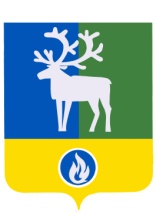 СЕЛЬСКОЕ ПОСЕЛЕНИЕ КАЗЫМБЕЛОЯРСКИЙ РАЙОНХАНТЫ-МАНСИЙСКИЙ АВТОНОМНЫЙ ОКРУГ – ЮГРААДМИНИСТРАЦИЯ СЕЛЬСКОГО ПОСЕЛЕНИЯКАЗЫМПОСТАНОВЛЕНИЕпроектот                 2022 года                                                                                                                №О внесении изменений в муниципальную программу сельского  поселения Казым «Реализация полномочий органов местного самоуправления сельского поселения Казым»    П о с т а н о в л я ю:1. Внести в муниципальную программу сельского поселения Казым «Реализация полномочий органов местного самоуправления сельского поселения Казым», утвержденную постановлением администрации сельского поселения Казым от 28 октября 2021 года № 80 «Об утверждении муниципальной программы сельского поселения Казым «Реализация полномочий органов местного самоуправления сельского поселения Казым» (далее – Программа), следующие изменения:1) позицию «Параметры финансового обеспечения муниципальной программы» паспорта Программы изложить в следующей редакции:«»;2) таблицу 3 «Распределение финансовых ресурсов муниципальной программы» к Программе изложить в редакции согласно приложению 1 к настоящему постановлению;3) таблицу 5 «Перечень реализуемых инициативных проектов» к Программе изложить в редакции согласно приложению 2 к настоящему постановлению.2. Опубликовать настоящее постановление в бюллетене «Официальный вестник сельского поселения Казым».3. Настоящее постановление вступает в силу после его официального опубликования.4. Контроль за выполнением постановления возложить на ведущего специалиста сектора муниципального хозяйства администрации сельского поселения Казым                        Байгузину Э.Б.Глава сельского поселения Казым                                                                                            А.Х.НазыроваПРИЛОЖЕНИЕ1   к постановлению администрации сельского поселения Казым от                     2022 года №Таблица 3Распределение финансовых ресурсов муниципальной программыПРИЛОЖЕНИЕ 2к постановлению администрации сельского поселения Казым от              2022 года №Таблица 5Перечень реализуемых инициативных проектов _________________________Параметры финансового обеспечения муниципальной программы Номер основного мероприятияНаименование основных мероприятий муниципальной программы (их связь с целевыми показателями муниципальной программы)Ответственный исполнитель муниципальной программы Источники финансированияОбъем бюджетных ассигнований на реализацию муниципальной программы (тыс. рублей)Объем бюджетных ассигнований на реализацию муниципальной программы (тыс. рублей)Объем бюджетных ассигнований на реализацию муниципальной программы (тыс. рублей)Объем бюджетных ассигнований на реализацию муниципальной программы (тыс. рублей)Объем бюджетных ассигнований на реализацию муниципальной программы (тыс. рублей)Объем бюджетных ассигнований на реализацию муниципальной программы (тыс. рублей)Номер основного мероприятияНаименование основных мероприятий муниципальной программы (их связь с целевыми показателями муниципальной программы)Ответственный исполнитель муниципальной программы Источники финансированияВсегов том числев том числев том числев том числев том числеНомер основного мероприятияНаименование основных мероприятий муниципальной программы (их связь с целевыми показателями муниципальной программы)Ответственный исполнитель муниципальной программы Источники финансированияВсего2022 год2023 год2024 год2025 год2026 годНомер основного мероприятияНаименование основных мероприятий муниципальной программы (их связь с целевыми показателями муниципальной программы)Ответственный исполнитель муниципальной программы Источники финансированияВсего2022 год2023 год2024 год2025 год2026 год123456789101.Обеспечение выполнения полномочий органов местного самоуправления (показатель 1)администрация сельского поселения Казымбюджет поселения75 434,515 377,515 405,614 883,814 883,814 883,82.Создание условий для развития и совершенствования муниципальной службы (показатель 2,3)администрация сельского поселения Казымбюджет поселения224,544,944,944,944,944,92.1Повышение квалификации муниципальных служащихадминистрация сельского поселения Казымбюджет поселения100,020,020,020,020,020,02.2Проведение диспансеризацииадминистрация сельского поселения Казымбюджет поселения124,524,924,924,924,924,93.Реализация отдельных государственных полномочий (показатели 4-6)администрация сельского поселения КазымВсего:1 530,6277,3306,2315,7315,7315,73.Реализация отдельных государственных полномочий (показатели 4-6)администрация сельского поселения Казымфедеральный бюджет1 391,2266,2274,5283,5283,5283,53.Реализация отдельных государственных полномочий (показатели 4-6)администрация сельского поселения Казымбюджет автономного округа139,411,131,732,232,232,23.1.Осуществление отдельного государственного полномочия в сфере государственной регистрации актов гражданского состоянияадминистрация сельского поселения КазымВсего:126,525,325,325,325,325,33.1.Осуществление отдельного государственного полномочия в сфере государственной регистрации актов гражданского состоянияадминистрация сельского поселения Казымфедеральный бюджет96,519,319,319,319,319,33.1.Осуществление отдельного государственного полномочия в сфере государственной регистрации актов гражданского состоянияадминистрация сельского поселения Казымбюджет автономного округа30,06,06,06,06,06,03.2Осуществление отдельного государственного полномочия по организации мероприятий при осуществлении деятельности по обращению с животными без владельцевадминистрация сельского поселения Казымбюджет автономного округа109,45,125,726,226,226,23.3Осуществление отдельного государственного полномочия по осуществлению первичного воинского учета на территориях, где отсутствуют военные комиссариатыадминистрация сельского поселения Казымфедеральный бюджет1 294,7246,9255,2264,2264,2264,24.Создание резерва материальных ресурсов для ликвидации чрезвычайных ситуаций и в целях гражданской обороны(показатель 7)администрация сельского поселения Казымбюджет поселения57,111,411,511,411,411,45.Мероприятия по обеспечению первичных мер пожарной безопасности(показатели 8-10)администрация сельского поселения Казымбюджет поселения225,045,045,045,045,045,06.Мероприятия по профилактике правонарушений (показатель 11)администрация сельского поселения Казымбюджет поселения101,315,321,521,521,521,57.Обеспечение мероприятий по энергосбережению и повышению энергетической эффективности (показатель 12,13)администрация сельского поселения Казымбюджет поселения470,8235,4235,40,00,00,08.Организация благоустройства территории поселения (показатель 14,15)администрация сельского поселения Казымбюджет поселения7 946,11741,71 551,41 551,01 551,01 551,08.1.Техническая эксплуатация, содержание, ремонт и организация энергоснабжения сети уличного освещенияадминистрация сельского поселения Казымбюджет поселения5 177,41 057,31 034,01 028,71 028,71 028,78.2.Озеленениеадминистрация сельского поселения Казымбюджет поселения250,050,050,050,050,050,08.3.Прочие мероприятия по благоустройствуадминистрация сельского поселения Казымбюджет поселения716,2113,9146,9151,8151,8151,88.4.Организация временных рабочих мест по безработным гражданам и трудоустройству несовершеннолетнихадминистрация сельского поселения Казымбюджет поселения1 802,5520,5320,5320,5320,5320,59.Обеспечение надлежащего уровня эксплуатации муниципального имущества (показатель 16)администрация сельского поселения Казымбюджет поселения3 601,4714,2718,5722,9722,9722,910.Предоставление субсидий  юридическим лицам (за исключением государственных (муниципальных) учреждений, индивидуальным предпринимателям, физическим лицам оказывающим населению коммунальные услуги (показатель 17)администрация сельского поселения Казымбюджет поселения32 948,06 234,56 483,96 743,26 743,26 743,212.Реализация мероприятий в сфере коммунального хозяйства (показатель 19)администрация сельского поселения Казымбюджет поселения1 394,81 394,80,00,00,00,013.Организация досуга, предоставление услуг организаций культуры (показатель 20)администрация сельского поселения КазымВсего:100 699,820 822,420 508,019 789,819 789,819 789,813.Организация досуга, предоставление услуг организаций культуры (показатель 20)администрация сельского поселения Казымбюджет автономного округа100,0100,00,00,00,00,013.Организация досуга, предоставление услуг организаций культуры (показатель 20)администрация сельского поселения Казымбюджетпоселения100 599,820 722,420 508,019 789,819 789,819 789,814.Развитие физической культуры и массового спорта (показатель 21,22)администрация сельского поселения Казымбюджет поселения8 837,32 082,71 649,51 701,71 701,71 701,715.Реализация мероприятий в области социальной политики (показатель 23)администрация сельского поселения Казымбюджет поселения42,58,58,58,58,58,516.Управление резервными средствами бюджета поселения (показатель 24)администрация сельского поселения Казымбюджет поселения4 059,8100,01 351,72 608,10,00,017.Дорожная деятельность (показатель 25)администрация сельского поселения Казымбюджет поселения10 178,82 065,22 028,42 028,42 028,42 028,418.Предоставление иных межбюджетных транфертов из бюджета поселения (показатель 26)администрация сельского поселения Казымбюджет поселения7,27,20,00,00,00,019.Мероприятия по обеспечению безопасности людей на водных объектах (показатель 27)администрация сельского поселения Казымбюджет поселения6,51,31,31,31,31,321.Развитие инициативного бюджетирования в сельском поселении (показатель 29-32)администрация сельского поселения КазымВсего:2 956,02 756,00,00,0100,0100,021.Развитие инициативного бюджетирования в сельском поселении (показатель 29-32)администрация сельского поселения Казымбюджет автономного округа1 901,01 901,00,00,00,00,021.Развитие инициативного бюджетирования в сельском поселении (показатель 29-32)администрация сельского поселения Казымбюджет поселения1 055,0855,00,00,0100,0100,0Итого по муниципальной программеадминистрация сельского поселения КазымВсего:250 722,053 935,350 371,350 477,247 969,147 969,1Итого по муниципальной программеадминистрация сельского поселения Казымфедеральный бюджет1 391,2266,2274,5283,5283,5283,5Итого по муниципальной программеадминистрация сельского поселения Казымбюджет автономного округа2 140,42 012,131,732,232,232,2Итого по муниципальной программеадминистрация сельского поселения Казымбюджет поселения247 190,451 657,050 065,150 161,547 653,447 653,4№Наименование проектаСрок реализацииОбщая стоимость проектаИсточникифинансирования12345  1.Благоустройство центральной площади с. Казым. Площадь перед школой2022 год2 756,0 тыс. рублейбюджет автономного округа, бюджет поселения,инициативные платежи